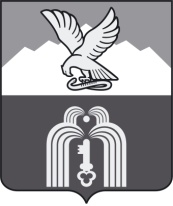 Российская ФедерацияР Е Ш Е Н И ЕДумы города ПятигорскаСтавропольского краяО внесении изменений в Генеральный план муниципального образования города-курорта ПятигорскаВ соответствии с Градостроительным кодексом Российской Федерации, Федеральным законом «Об общих принципах организации местного самоуправления в Российской Федерации», Уставом муниципального образования города-курорта Пятигорска, Положением о порядке организации и проведения публичных слушаний на территории муниципального образования город-курорт Пятигорск по проектам документов в области градостроительной деятельности, с учетом протоколов публичных слушаний и заключения Комиссии по организации и проведению публичных слушаний по проектам документов в области градостроительной деятельности на территории муниципального образования города-курорта Пятигорска от 11 октября 2016 года о результатах публичных слушаний по проекту изменений в Генеральный план муниципального образования города-курорта Пятигорска, Дума города ПятигорскаРЕШИЛА:1. Внести в Генеральный план муниципального образования города-курорта Пятигорска, утвержденный решением Думы города Пятигорска от 28 июля 2009 года № 68-45 ГД, следующие изменения:1.1. В положении о территориальном планировании муниципального образования города-курорта Пятигорска:1) в разделе V:1.1.) в пункте 22: 1.1.1.) подпункт 1 дополнить абзацами следующего содержания:«Водоохранными зонами являются территории, которые примыкают к береговой линии морей, рек, ручьев, каналов, озер, водохранилищ и на которых устанавливается специальный режим осуществления хозяйственной и иной деятельности в целях предотвращения загрязнения, засорения, заиления указанных водных объектов и истощения их вод, а также сохранения среды обитания водных биологических ресурсов и других объектов животного и растительного мира.Ограничения использования территории водоохранных зон и прибрежных защитных полос регламентированы статьей 65 Водного кодекса Российской Федерации.»;1.1.2.) подпункт 3 изложить в следующей редакции:«3) до разработки проектов зон охраны объектов культурного наследия, в целях обеспечения сохранности объектов культурного наследия, считается действующим Проект зон охраны памятников истории и культуры города Пятигорска (г. Москва, 1983 год), утвержденный приказом министра культуры Ставропольского края от 18 апреля 2003 года № 42.При осуществлении хозяйственной деятельности необходимо обеспечить:согласование решений органов местного самоуправления о предоставлении земель и изменении их правового режима с региональным органом охраны объектов культурного наследия в рамках, предусмотренных Федеральным законом от 25 июня 2002 года № 73-ФЗ «Об объектах культурного наследия (памятниках истории и культуры) народов Российской Федерации» и Земельным кодексом Российской Федерации;до начала проектирования и проведения земляных, строительных, мелиоративных, хозяйственных работ, работ по использованию лесов и иных работ получение в региональном органе охраны объектов культурного наследия заключения об отсутствии на данной территории объектов культурного наследия, включенных в реестр, выявленных объектов культурного наследия или объектов, обладающих признаками объектов культурного наследия, зон охраны объектов культурного наследия в рамках, предусмотренных Федеральным законом от 25 июня 2002 года № 73-ФЗ «Об объектах культурного наследия (памятниках истории и культуры) народов Российской Федерации» и Градостроительным кодексом Российской Федерации.»;1.1.3.) дополнить подпунктом 5 следующего содержания:«5) на территории городского округа города-курорта Пятигорска созданы и функционируют 5 особо охраняемых природных территорий краевого значения:участок № 5 и часть участка № 6 государственного природного заказника краевого значения «Бештаугорский», созданного постановлением Правительства Ставропольского края от 28 июня 2016 года № 249-п «О создании государственного природного заказника краевого значения «Бештаугорский» (участок горы Лысая в районе поселка Нижнеподкумский и лесной фонд в районе станицы Константиновская).Границы заказника утверждены постановлением Правительства Ставропольского края от 28 июня 2016 года № 249-п. Площадь участка           № 6 заказника (ст. Константиновская) составляет 250,47 гектара, площадь участка № 5 (пос. Нижнеподкумский) в границах городского округа города-курорта Пятигорска – 65 гектаров;памятники природы краевого значения: «Гора Машук», «Пятигорский большой Провал», «Гора Дубровка» и часть памятника природы «Гора Бештау», созданные постановлением бюро Ставропольского КПСС и крайисполкома от 11 сентября 1961 года № 676 «О мерах по охране природы в крае».Границы памятника природы краевого значения «Гора Машук» утверждены постановлением Правительства Ставропольского края от 26 апреля 2016 года № 169-п «Об утверждении границ памятника природы краевого значения «Гора Машук», его площадь составляет 991,67 гектара.Границы памятника природы краевого значения «Гора Дубровка» утверждены постановлением Правительства Ставропольского края от20 июня 2014 года № 247-п «О переименовании памятников неживой природы и утверждении границ памятника природы краевого значения», его площадь составляет 302,65 гектара.Границы памятника природы краевого значения «Гора Бештау» утверждены постановлением Правительства Ставропольского края от 26 июня 2015 года № 273-п «О границе памятника природы краевого значения «Гора Бештау», площадь памятника природы в границах городского округа города-курорта Пятигорска составляет 686,33 гектара.Общая площадь особо охраняемых природных территорий в границах городского округа города-курорта Пятигорска составляет 2296,12 гектара.»;1.1.4.) подпункт 6 признать утратившим силу;1.2.) в пункте 26:1.2.1.) абзац пятый изложить в следующей редакции:«Общая площадь территории планируемой под застройку многоквартирными домами и коттеджную застройку составляет – 585.6 га.»;1.2.2.) в таблице:в разделе «Многоэтажная застройка»:строку: изложить в следующей редакции:строку:изложить в следующей редакции:1.2.3.) в абзаце седьмом слова «50 га, максимум на 15 тыс. жителей» заменить словами «48,9 га, максимум на 13 тыс. жителей»;1.3.) в пункте 27:1.3.1.) абзац шестой подпункта 1 признать утратившим силу;1.3.2.) абзацы пятый и шестой подпункта 3 признать утратившими силу;1.4.) в пункте 28:1.4.1.) в абзаце седьмом слово «Ставропольбройлер» заменить словом «птицекомбинат», слово «Ставропольэнерго» заменить словами «объекты энергетики, строительства и др.»; 1.4.2.) в абзаце одиннадцатом слова «в район станицы Константиновской» исключить;1.5.) в абзаце девятнадцатом пункта 29 Раздела V слова «(с подземным переходом по ул. 295 Стрелковой дивизии к Лермонтовским воротам)» исключить;1.6.) в абзаце двадцать третьем подпункта 1 пункта 31 Раздела V слова «В 2010-2012 годах» исключить;2) в Разделе VI:2.1.) в пункте 51 слова «в район станицы Константиновской» исключить;2.2.) в пункте 79 слова «ввиду ее размещения в зоне формирования минеральных вод» исключить;2.3.) в пункте 120 в таблице:в разделе «Многоэтажная застройка»:строку: изложить в следующей редакции:строку:изложить в следующей редакции:2.4.) в пункте 134 подпункт 7 исключить;2.5.) в пункте 218 в подпункте 2 слова «пансионатов на 1.5 тыс. отдыхающих» заменить словами «лечебно-оздоровительного медицинского учреждения»;2.6.) в пункте 229 слова «МУЗ «Пятигорская станция медицинской помощи» (отделение)» исключить;2.7.) пункт 270 исключить;1.2. Карту (схему) границ муниципального образования города-курорта Пятигорска и входящих в его состав населенных пунктов изложить в редакции согласно приложению 1 к настоящему решению (прилагается).1.3. Карту (схему) границ функциональных зон с отображением параметров планируемого развития изложить в редакции согласно приложению 2 к настоящему решению (прилагается).1.4. Карту (схему) границ территорий объектов культурного наследия изложить в редакции согласно приложению 3 к настоящему решению (прилагается).1.5. Карту (схему) границ земель лесного и водного фонда, зон с особыми условиями использования территории изложить в редакции согласно приложению 4 к настоящему решению (прилагается).2. Контроль за исполнением настоящего решения возложить на администрацию города Пятигорска.3. Администрации города Пятигорска обеспечить доступ к настоящему решению в Федеральной государственной информационной системе территориального планирования в порядке и сроки, установленные законодательством Российской Федерации.4. Настоящее решение вступает в силу со дня его официального опубликования.Председатель Думы города Пятигорска                                                             Л.В. ПохилькоИсполняющий обязанностиГлавы города Пятигорска                                                        Д.Ю. Ворошилов24 ноября 2016г.№ 32 – 3 РД«Микрорайон «Западный»50 га»«Микрорайон «Западный»48,9 га»«                                                                                  Итого:196,3 га»«                                                                                        Итого: 195,2 га»;«Микрорайон «Западный»50 га»«Микрорайон «Западный»48,9 га»«                                                                               Итого:196,3 га»«                                                                                     Итого: 195,2 га»;